Secondo Circolo Pomigliano D’Arco Il Ramoscello di Ulivo …..Simbolo di “pace”Insegnante:Napolitano MariaSezione: NBambini di tre anniLa Domenica delle Palme è il giorno in cui Gesù entra nella città di Gerusalemme e tutta  la gente sventola le Palme in segno di Pace e di saluto….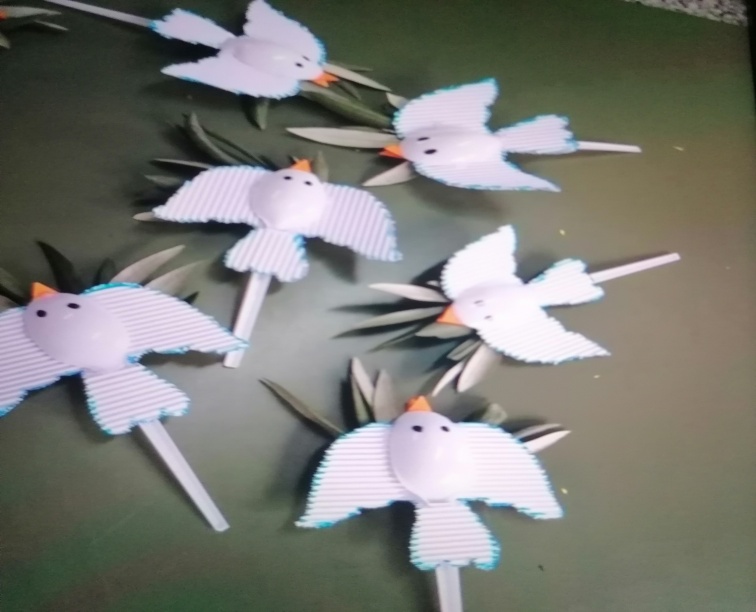 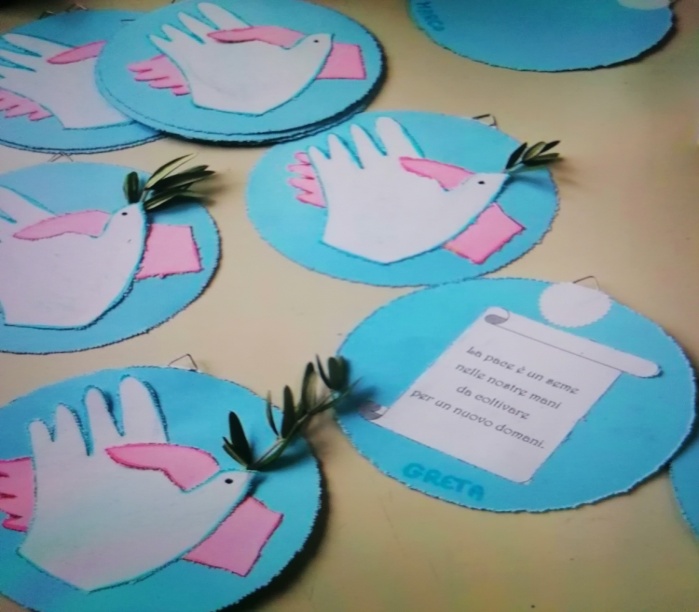 ATTIVITà DA REALIZZARE CON MATERIALE DI RICICLO… BUON LAVORO…..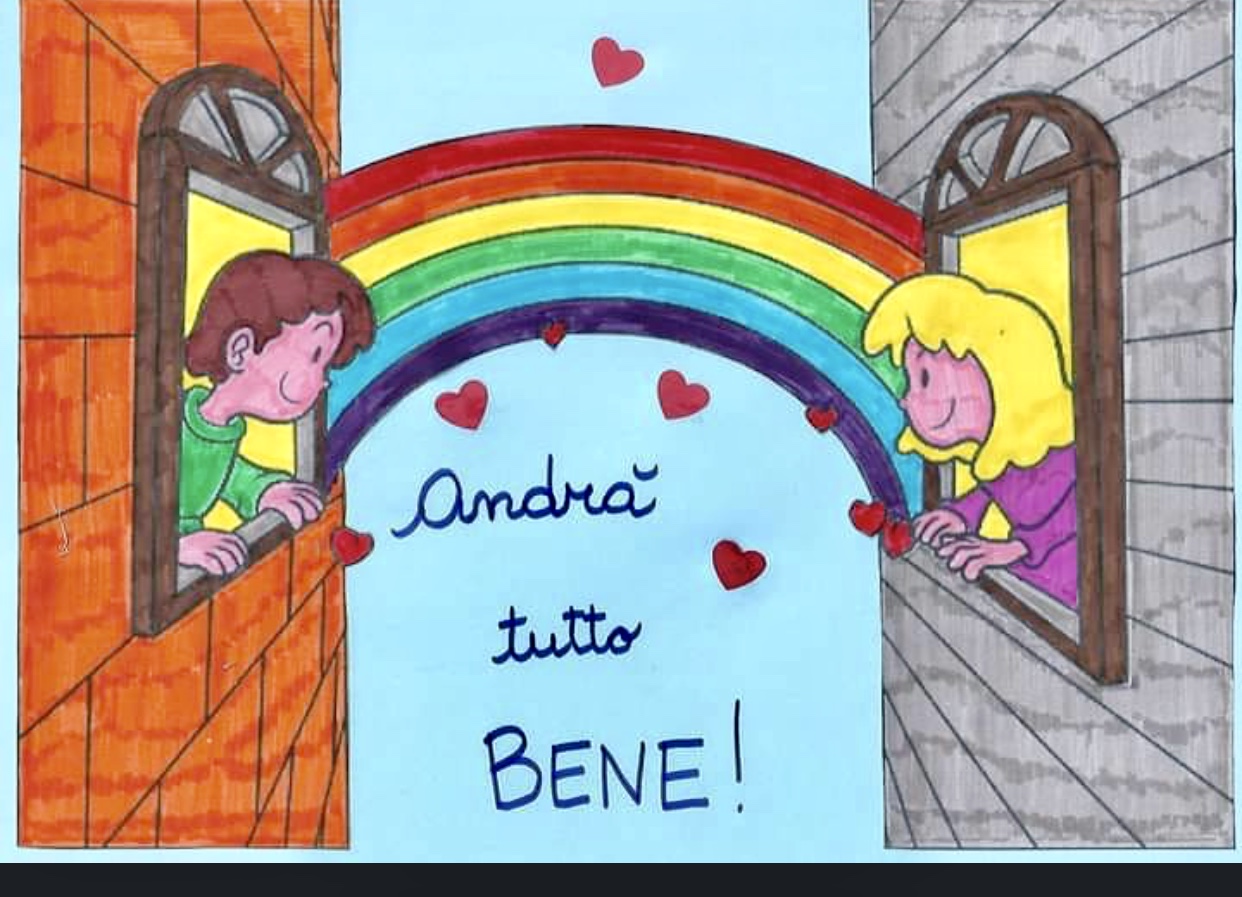 